  	   		Overhalla kommune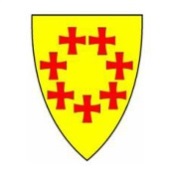 Teknisk avdeling overhalla kommune ANLEGGSPLAN for idrett, friluftsliv og KULTURBYGG 2020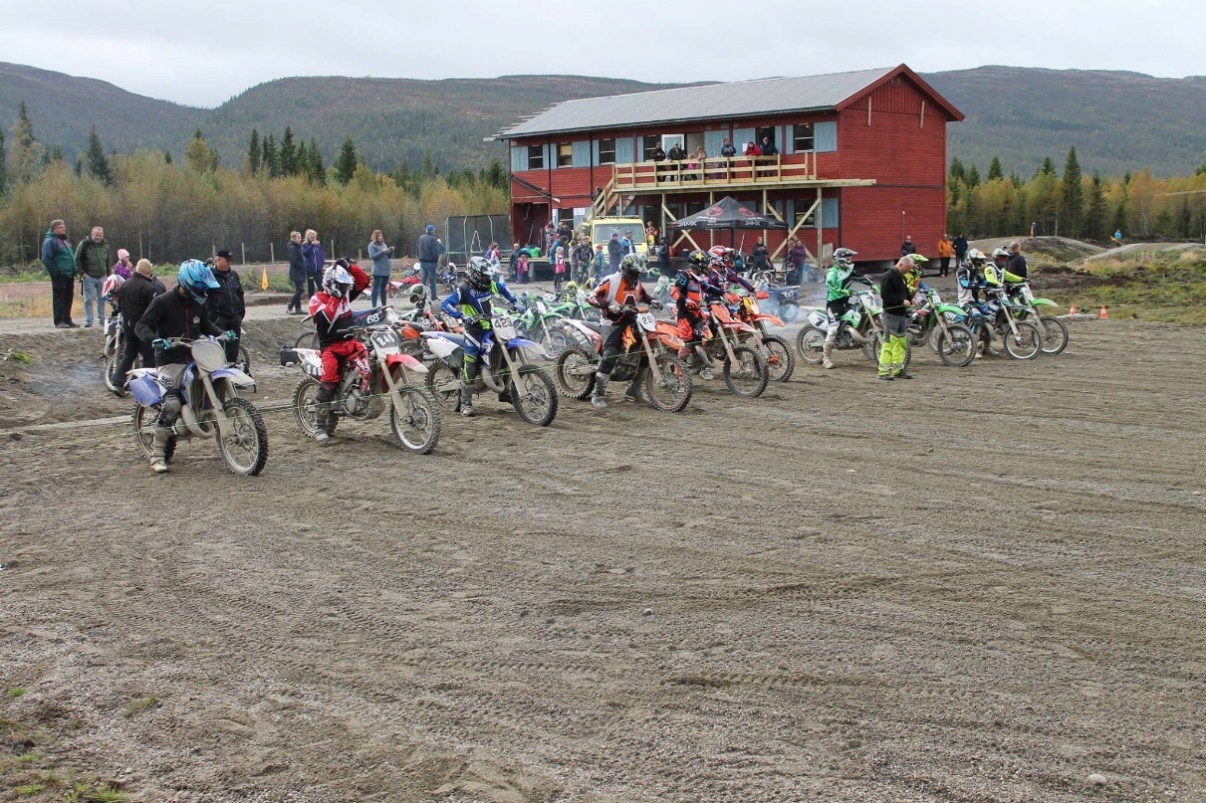     Foto: Namdal MotorsportklubbBehandlet 17.12.2019, K-sak 89/19Første gang vedtatt 20.11.2006, K-sak 92/06 somKommunedelplan for idrett, friluftsliv og kulturbyggGodkjent av fylkeskommunen 25.1.2007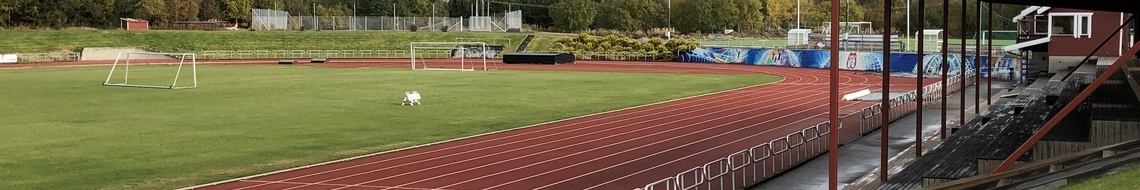 Foto: OILANLEGGSPLAN FOR IDRETT, FRILUFTSLIV OG KULTURBYGG FORORDFørste kommunedelplan for idrett, friluftsliv og kulturbygg ble vedtatt i 1994 og senere revidert. I 2006 ble anleggsregister med beskrivelse av alle anlegg tatt inn i planen. Dette er en forutsetning for å søke om spillemidler.Kommunedelplan for idrett, friluftsliv og kulturbygg ble vedtattendret til en ren anleggsplan 19.12.2017, K-sak 70/17.Anleggsplanen skal være et arbeidsverktøy for prioritering av spillemidler.ANLEGGSPLAN FOR IDRETT, FRILUFTSLIV OG KULTURBYGG	21	Innledning	52	Forhold til andre planer	53	Definisjon av idrettsanlegg og ordningen med spillemidler	53.1	Ordinære anlegg	53.2	NÆRMILJØANLEGG	53.3	KULTURBYGG	63.4	KRAV TIL SØKER	63.5	SLIK SØKER MAN OM SPILLEMIDLER	64	VURDERINGSGRUNNLAG FOR PRIORITERING AV SPILLEMIDLER	75	IDRETTSRÅD	76	ANLEGGSREGISTER	86.1	SOLVOLL GRESSBANE (Anleggsnummer 35038)	86.2	KLUBBHUS SOLVOLL (Anleggsnummer 35040)	86.3	SKOLEBANEN, HUNN SKOLE (Anleggsnummer 42935)	86.4	BALLBINGE, HUNN SKOLE (Anleggsnummer 62736)	86.5	SKAGE LYSLØYPE (Anleggsnummer 38988) OG LEDDMYRA SKISTADION (Anleggsnummer 38987)	96.6	LEDDMYRA SKILEIKEANLEGG (Anleggsnummer 38989)	96.7	KLUBBHUS, LEDDMYRA (Anleggsnummer 38990)	96.8	GARASJE LEDDMYRA (Anleggsnummer 38992)	96.9	BLAKKHAUGEN ALPINBAKKE (Anleggsnummer 3910)	106.10	BLAKKHAUGEN VARMESTUE (Anleggsnummer 3911)	106.11	BLAKKHAUGEN GARASJE (Anleggsnummer 3912)	106.12	SVENNINGMOEN, HOVEDBANEN (Anleggsnummer 24383)	106.13	SVENNINGMOEN, FRIIDRETTSANLEGGET (Anleggsnummer 24386)	106.14	SVENNINGMOEN, KUNSTGRESSBANEN (Anleggsnummer 62353)	116.15	SVENNINGMOEN, TENNISBANER (Anleggsnummer 24384)	116.16	SVENNINGMOEN, SANDVOLLEYBALLBANER	116.17	SVENNINGMOEN, KLUBBHUS (Anleggsnummer 24388)	116.18	SVENNINGMOEN, BASISLØYPE (Anleggsnummer 67054)	116.19	SVENNINGMOEN, MEDIEBYGG/SEKRETARIAT (Anleggsnummer 11871)	126.20	SVENNINGMOEN, SPEAKERBOD (Anleggsnummer 24389)	126.21	SVENNINGMOEN, LAGERBYGG	126.22	SVENNINGMOEN, KIOSK/LAGER VED KUNSTGRESSBANEN	126.23	UTEOMRÅDE VED OBUS	126.24	ØYSLETTA SKOLEBANE (Anleggsnummer 39871)	126.25	LYSLØYPE GIMLE (Anleggsnummer37072)	136.26	LYSLØYPE ØYSLETTA (Anleggsnummer 39870)	136.27	LYSLØYPE, ØYSVOLLEN (Anleggsnummer 39977)	136.28	TETLIBAKKEN	136.29	MELEN, LEIKEPLASS/AKTIVITETSANLEGG	136.30	KRABBSTUMARKA, FOTBALLBANE (Anleggsnummer 52656)	136.31	FERJEMANNSVEGEN BALLØKKE OG ISBANE (Anleggsnummer 55512)	146.32	ØYSLETTA JAKTBANE (Anleggsnummer 55221)	146.33	KOLTJØNNHYTTA	146.34	LIASETERBUA (Anleggsnummer 65094)	146.35	SOLVOLL (Anleggsnummer 46967)	146.36	MELASAL’N (Anleggsnummer 61984)	146.37	GIMLE HALL OG SAMFUNNSHUS (anleggsnummer 4312 og 61981)	156.38	GIMLE SKYTTERBANE (Anleggsnummer 4313)	156.39	SKYTEBANE OG SKYTTERHUS, SKOGMO (Anleggsnummer 15641 og 15642)	156.40	ANLEGG FOR FELT-, STANGSKYTING, SKOGMO (Anleggsnummer 72639)	156.41	SKYTEBANE OG SKYTTERHUS, SKAGE (35035 og 35036)	156.42	SKYTEBANE, 100 METERS BANE, SKAGE (Anleggsnummer 35034)	156.43	MINIATYRSKYTEBANE, KJELLER HUNN SKOLE (Anleggsnummer 55220)	156.44	HUNN SKOLE. REHABILITERING	166.45	NAMSEN GOLFBANE (Anleggsnummer 61570)	166.46	RÅBAKKAN MOTORSTADION (Anleggsnummer 55815)	166.47	REGIONALT MOTOCROSSANLEGG (Anleggsnummer 65901)	176.48	BARNEBANE MOTOCROSS (Anleggsnummer 51020)	176.49	SERVICEBYGG TIL MOTOCROSS OG SNOWCROSS (Anleggsnummer 51019)	176.50	VANNINGSANLEGG TIL SERVICEBYGG (Anleggsnummer74057)	176.51	ØYSVOLLEN AKTIVITETSOMRÅDE	176.52	SCOOTERGARASJE, ØYSVOLLEN (Anleggsnummer 50276)	176.53	HINDERLØYPE, ØYSVOLLEN (Anleggsnummer 67056)	176.54	MYRMOÅSEN TURLØYPE, ØYSVOLLEN (Anleggsnummer 57605)	176.55	AKTIVITETSHUS, ØYSVOLLEN	176.56	VOLLEYBALLBANE, ØYSVOLLEN	176.57	SANITÆRBYGG- OG BOD, ØYSVOLLEN	186.58	AUNET GRENDEHUS	186.59	FRIDTUN GRENDEHUS	186.60	SOLUMSTIEN TIL HIMOVATNET	186.61	GRYTSJØSTIEN	186.62	BERGLØYPA	186.63	SKILØYPE SVALIA – LEDDMYRA	186.64	BERTNEM KLATREFELT	186.65	NORDFJELLET TURKART	186.66	FUGLÅR LEIRDUEBANE	196.67	BLAKKHAUGEN JAKTSKYTEBANE	19InnledningSpillemidler til anlegg er hjemlet i lov om pengespill m.v. av 28.august 1992. Prosjekter det søkes tilskudd til, skal være registrert i kommunens anleggsregister. Forhold til andre planerVed utarbeiding av kommune- og reguleringsplaner skal det innarbeides areal for anlegg til idrett, friluftsliv og kulturbygg. Samordning med bomiljø og skolemiljø bør tilstrebes.Definisjon av idrettsanlegg og ordningen med spillemidlerDepartementet klassifiserer anleggene etter hvordan spillemidlene fordeles.Spillemidler til anlegg for idrett og fysisk aktivitet er i dag hjemlet i lov om pengespill m.v. av 28. august 1992 nr. 3 med senere endringer. Ordinære anleggMed ordinære anlegg menes anlegg for organisert og egenorganisert idrett og fysisk aktivitet.Det kan søkes om tilskudd til bygging og/eller rehabilitering av idrettsanlegg som er åpen for allmenn idrettslig virksomhet.Godkjent søknad setter krav til:SøkerUniversell utformingDokumentasjon av tilskuddsberettigede kostnaderProsjektet må være fullfinansiertAnlegget skal være del av vedtatt planRett til bruk av grunnSom hovedregel kan det søkes om tilskudd på inntil 1/3 av godkjent kostnad. For flere anleggstyper er det fastsatt særskilte tilskuddssatser. Anlegg i Namdalen kan få et tillegg på 20% av ordinært tilskudd.NÆRMILJØANLEGGMed nærmiljøanlegg menes utendørsanlegg for egenorganisert fysisk aktivitet, hovedsakelig i nærheten av bo- og aktivitetsområder. Med nærmiljøanlegg menes kun utendørsanlegg.Områdene skal være allment tilgjengelige, først og fremst for barn og ungdom (6-19 år), men også for lokalbefolkningen for øvrig.Nærmiljøanlegg kan unntaksvis brukes til organisert, idrettslig aktivitet, men egenorganisert, fysisk aktivitet skal ha førsteprioritet.Godkjent søknad setter krav til:SøkerDokumentasjon av tilskuddsberettigede kostnaderProsjektet må være fullfinansiertAnlegget skal være del av vedtatt plan for anlegg med kostnadsramme over kr 600 000Rett til bruk av grunnDet kan søkes om tilskudd på 50 % av godkjent kostnad. Maksimalt tilskuddsbeløp pr anleggsenhet er kr 300 000.Nedre grense for godkjent kostnad er kr 50 000.Det kan søkes om tilskudd til rehabilitering av nærmiljøanlegg etter 10 års bruk.KULTURBYGGSøknaden leveres elektronisk som øvrige søknader, men ordningen har egne midler og andre søknadsfrister.KRAV TIL SØKER Det er et grunnleggende prinsipp at tilskudd i form av spillemidler ikke skal danne grunnlag for fortjenestebaserte eierformerAv den grunn settes krav om at søkere skal inneha kontroll med eierforhold og drift.Det skal ikke foretas økonomiske utdelinger/utbytte til eiere.Eventuelt overskudd skal tilfalle idrettslige formål.Ved oppløsning/avvikling skal formuen tilfalle idrettslige formål.Søkere kan være kommuner, fylkeskommune, idrettslag/organisasjonsledd i NIF og/eller søkere som nevnt i Bestemmelsene om tilskudd til anlegg. Enkelte sammenslutninger må sende inn sine vedtekter sammen med søknaden. Søkere om tilskudd må være registrert i Enhetsregisteret og være tildelt et organisasjonsnummer.SLIK SØKER MAN OM SPILLEMIDLER Søknad om tilskudd til idrettsanlegg, nærmiljøanlegg og kulturbygg leveres elektronisk på nettstedet www.idrettsanlegg.no.Anleggene har kommunenøytralt anleggsnummerAlle søkere må ha organisasjonsnummerPålogging via ID-portalDet er særlig viktig å merke seg:Kommunen fastsetter frist for søknad om spillemidler til anlegg i egen kommune. Frist for oversendelse til fylkeskommunen er 15. januar. Før søknadene oversendes fylkeskommunen, må de være formelt i orden. Departementet fastsetter rammen for beløpet fylkeskommunen får til fordeling hvert år. Departementet skal meddele fylkeskommunen om beløpets størrelse innen 1. mai. Det er fylkeskommunen som fordeler tildelt beløp og underretter søkere om resultatet, normalt innen 1. juli.VURDERINGSGRUNNLAG FOR PRIORITERING AV SPILLEMIDLERAktivitets- og anleggssituasjonen er grunnlag for prioritering.Prioriteringen bør gjenspeile forutsigbarhet for å sikre utbygging og aktivitet etter vedtatt tidsplan. Uforutsette hendelser og tilfeller kan rokere på dette prinsippet. Anleggseier/driver må kunne endre tidligere prioritering eller komme med nye behov ved årets behandling av spillemidler. I tillegg til vurdering av aktivitets- og anleggssituasjon, vil kommunens økonomiplan og øvrige betingelser for tildeling av offentlige midler ha betydning. Kommunens utbyggingsplaner og arealplaner vil også være avgjørende.Dette er av særlig betydning for kommunale prosjekt som er spillemiddelberettiget. IDRETTSRÅDOverhalla kommune skal ha et idrettsråd.Et idrettsråd består av alle idrettslag i kommunen som er medlem av NIF.I Overhalla kommune er det OIL, Namdal Golfklubb, Namdal Motorsportklubb og NMK Namdal. Alle kommuner med flere enn tre idrettslag skal ifølge NIFs lovverk ha idrettsråd.Idrettsrådets oppgaver er blant annet å formidle idrettslagets anleggsbehov til kommunale myndigheter, og å fordele tilskuddene til "Lokale aktivitetsmidler" (LAM).    ANLEGGSREGISTERSOLVOLL GRESSBANE (Anleggsnummer 35038)Eies og drives av Overhalla idrettslag. Festetomt. (Festeavtale fra 1975 og gjelder i 75 år).Anlegget ble bygd som grusbane med friidrettsbane på 1950-tallet. Ble ombygd til gressbane i 2001-2002. Grunnen er ganske sandholdig, og banen har en tendens til å tørke ut ved lange perioder uten nedbør.Banen benyttes i dag av de yngste årsklassene. Grendaserien hver onsdag gjennom sesongen, og Skagecup benytter anlegget for sin fotballcup. Det er handlet inn «ballbinger» som brukes ved gjennomføring av fotballkamper for de minste barna.Spillemidler år 2000 (kr 288 000)De siste årene har banen blitt stelt bedre med. I 2019 har gresset blitt klippet jevnlig, og det har blitt gjødslet.Det finnes ikke garderober på anlegget, men toalett som kan benyttes ved trening/kamper.Idrettslaget ønsker å opprettholde drifta av anlegget. Krever jevnlig klipping, og gjødsling to ganger per år. I 2020 er det planlagt påfylling av matjord og såing av gress på flekker hvor det vokser litt dårlig. I tillegg ønskes det å få på plass en bod for lagring av «ballbinger».KLUBBHUS SOLVOLL (Anleggsnummer 35040)Eies og drives av Overhalla idrettslag. Bygd på 1980-tallet, og renovert i 2003-2004 etter vannskade. Det er innlagt vann og strøm, men huset er ikke isolert.Gjengen rundt Skagecup/Grendaserien i fotball har gjort ganske store utbedringer med huset de siste årene. Det er installert kjøkkeninnredning, handlet inn noe kjøkkenutstyr og innredet møterom. Huset består av kjøkken, toaletter og lagerrom. Spillemidler 1986 (kr 94 000)Idrettslaget ønsker å vedlikeholde.Planlagt i 2020: Maling utvendig og  oppsetting av nytt lagerrom for «ballbinger».SKOLEBANEN, HUNN SKOLE (Anleggsnummer 42935)Eies og drives av Hunn skole.Skolen har vedlikeholdet og dekker utgifter til mål, nett og lysanlegg. God, brukes først og fremst til skoleaktivitet. Idrettslaget benytter anlegget til en del treninger og kamper i aldersbestemte klasser og grendefotball. Noe ledig kapasitet på kveldstid.BALLBINGE, HUNN SKOLE (Anleggsnummer 62736)Ble bygd av Overhalla idrettslag som en del av skolens uteområde.  Det ble aldri skrevet en formell avtale rundt drift og vedlikehold av banen. Vedlikeholdet kunne nok vært bedre enn hva det har vært. Ballbingen har vært svært mye brukt både i skolesammenheng, og som fritidsaktivitet.Idrettslagets egenandel ved bygging, kr. 40 000 – 50 000. NB! Ved ombygging/nybygg ved Hunn skole ønsker Overhalla idrettslag at kommunen/Hunn skole overtar det hele og fulle ansvar for ballbingen. Her må det med spillemidler avklares.SKAGE LYSLØYPE (Anleggsnummer 38988) OG LEDDMYRA SKISTADION (Anleggsnummer 38987)Eies og drives av Overhalla idrettslag. Bygd i 1982-1984. Er idrettslagets hovedanlegg for langrenn med løyper på 600m, 2km, 3km og 5km. Det har vært flere runder med rehabilitering av løypenettet. Krever årviss rydding av kratt og kvister. Anlegget har egen tråkkemaskin, innkjøpt i 2015/16? og snøscooter som benyttes når det er lite snø om høsten. Disse brukes også til løypekjøring mellom Leddmyra og Svalia, og scooteren til å kjøre løyper for skoler og barnehager. Årlig vedlikehold: Slå med beiteklipper og noe rydding av kvist. Løypekjøring på vinteren.Løypenettet ligger på grunn tilhørende flere grunneiere. Med noen har Overhalla idrettslag leieavtale i 40 år, med avtale er undertegnet i 2011. To grunneiere har ikke undertegnet ny avtale, gammel avtale fra 1982 som gjelder i 40 år (dvs ut 2021). Spillemidler til Skage lysløype i 2011 (kr 636 000)Spillemidler til Leddmyra skistadion i 1988 (kr 200 000)Det er to hovedutfordringer med anlegget: snøforhold som er ganske varierendePress fra grunneiere i forhold til ønske om utlegging av nye boligtomter og grunneiere som ikke vil forlenge leieavtalen.Investeringsbehov: Omlegging av løypenettet i 2020-2021 – Ukjent kostnadLEDDMYRA SKILEIKEANLEGG (Anleggsnummer 38989)Eies og drives av Overhalla idrettslag. Skileikeanlegget ble bygd i 1995-1996. Framstår i dag som lite stelt. Bør foretas ny hogst av trær og buskas.Spillemidler i 1994 (kr 184 000)KLUBBHUS, LEDDMYRA (Anleggsnummer 38990)Eies og drives av Overhalla idrettslag.Klubbhuset er bygd i 1984-85. Klubbhuset ble renovert i 2005 med toalett og septikktank. Skigruppa har gjennomført innvendig og noe utvendig vedlikehold i 2018-2019. Det er blant annet malt panel innvendig, og skiftet gardiner og inventar (bord og stoler).Klubbhuset benyttes flittig i forbindelse med skiaktivitet – både ved treninger og karusellrenn.GARASJE LEDDMYRA (Anleggsnummer 38992)Eies og drives av Overhalla idrettslag. Det er installert ny garasjeport høsten 2019, og dieseltank til tråkkemaskina flyttes til container som idrettslaget har fått i gave.Spillemidler 1999 (kr 144 000)BLAKKHAUGEN ALPINBAKKE (Anleggsnummer 3910)Overhalla idrettslag har festeavtale med en grunneier fra 1982 med varighet i 50 år.  Denne festeretten gjelder parkeringsplassen, tomta hvor husene står og nederste del av alpinbakken. Når det gjelder øverste del av bakken, ble det skrevet festeavtale mellom Spannfjellet friluftsforening og grunneier her. Alpinbakken med lys ble bygd i 1983-84 og ble driftet på dugnad gjennom Spannfjellet friluftsforening AL og alpingruppa i Overhalla IL. I 2001 ble det tinglyst driftsavtale med Rudi Amdal. Denne avtalen hadde varighet i 10 år. Avtalen er signert av Spannfjellet friluftsforening og Overhalla idrettslag. Det er Spannfjellet friluftsforening AL som står som eier av anlegget.Spillemidler i 1981, 1982, 1983, 1987 og 1988 (kr 500 000). (Krav om drift i etterkant er 40år – dvs tom 2027). Alle spillemiddeltildelinger har vært utbetalt til Spannfjellet friluftsforening. Denne foreninga ble offisielt lagt ned i 2005.Anlegget har ikke vært i drift siste 10 årene.BLAKKHAUGEN VARMESTUE (Anleggsnummer 3911)Spannfjellet friluftsforening AL står som eier.Spillemidler i 1991 (kr 121 000)BLAKKHAUGEN GARASJE (Anleggsnummer 3912)Spannfjellet friluftsforening AL står som eier.Ble bygd i 1989SVENNINGMOEN, HOVEDBANEN (Anleggsnummer 24383)Eies og drives av Overhalla idrettslag.Gressbanen var tidligere hovedbanen for fotball, men de siste årene har den vært avlastningsbane for kunstgressbanen. I 2019 har banen vært meget bra etter tilsåing året før, etter to år med gressbrann. Banen er i 2019 klippet ved innleid hjelp.Spillemidler 1990 (kr 225 000)Investeringsbehov: Innkjøp av robotgressklipper?SVENNINGMOEN, FRIIDRETTSANLEGGET (Anleggsnummer 24386)Eies og drives av Overhalla idrettslag.Ble bygd i 1987-88. Det ble sprøytet nytt toppdekke på friidrettsbanen i 2007. Dekket har holdt seg ganske godt, men det nærmer seg tid for ny sprøyting av slikt dekke (2-5år). Dersom idrettslaget søker og får nasjonalt mesterskap i friidrett bør banen sprøytes året før arrangementet.Banen ble utvidet på bortre langside 2018 for å kunne snu løpsretning (søkt spillemidler for dette prosjektet), og bygd stort flott tak over tribunen på anlegget. Friidrettsbanen må vaskes årlig (utgift kr 35 000)Spillemidler i 2007 (kr 462 000) Investeringsbehov: Nytt kastburSprøyting av toppdekke (innen max. 5 år)SVENNINGMOEN, KUNSTGRESSBANEN (Anleggsnummer 62353)Eies og drives av Overhalla idrettslag.Kunstgressbane med lysanlegg ble bygget i 2003-2004. Tribune bygd i 2006. Nytt gress ble lagt i 2015. Nye innbytterbenker ble kjøpt inn og montert i 2019.Banen har ikke vært vinteråpen de siste 5 årene pga utgifter til brøyting/salting og slitasjeskader på gresset. Fjerning av ugress utenfor banen gjort 2019 – planlagt legging av gammelt kunstgress her. Må etterfylles gummikuler og renses hvert år (Utgift ca. kr50 000/årlig). Merking av 7-er og 9-er bane bør utføres hvert år.  Ca. 4-timers jobb.Spillemidler i 2017 (kr 944 000)Investeringsbehov: Oppsamling av gummigranulat i sluker, og utenfor banen.SVENNINGMOEN, TENNISBANER (Anleggsnummer 24384)Eies og drives av Overhalla idrettslag.To asfaltbaner ble byd i 1988-89. Den ene banen som er igjen, er ikke i veldig god stand. Asfalten er blitt svært grov, og banen er ikke benyttet siste 10 årene. Asfaltforsterker innkjøpt, men ikke påført.Idrettslaget vurderer å fjerne den, og heller lage to Sandvolleyballbaner evt. i kombinasjon med sandhåndballbane. Ikke gjort vedtak om dette.SVENNINGMOEN, SANDVOLLEYBALLBANEREies og drives av Overhalla idrettslag.To baner ble bygd i 2003. Dette var et fellesprosjekt med OBUS. Ved skoleutbygging i 2014 ble den ene banen flyttet til Tennisanlegget. Nett for stengsel mellom volleyball og tennis ble innkjøpt, men ikke montert. Ny grus ble fylt på banen i 2019.Investeringsbehov:Gjerde rundt banen er ødelagt pga. klatring. Må vurdere åpning i nettet slik at klatring unngås.SVENNINGMOEN, KLUBBHUS (Anleggsnummer 24388)Eies og drives av Overhalla idrettslag.Bygd i flere omganger. Flyttet til nåværende tomt i 1990, påbygd og rehabilitert i 2002-2003, en etasje og kjeller. Fortsatt for dårlig isolert i yttervegger, kjeller isolert i 2002-2003. Litt lite lagerplass. ADSL/bredbånd lagt inn i forbindelse med juniormesterskap i 2013. Lagerrom i kjeller fungerer bra etter innsetting av ny leddport i 2005, men mye utstyr lagret her. For høyt strømforbruk på grunn av dårlig isolering, ellers rimelig drift.Mye brukt til møter og kurs. Kunne gjerne vært brukt mer til kafe, kiosk og sosial møteplass.Ønsker å sikre huset som en viktig møteplass for idrettslaget, bedre komforten og senke strømforbruket.I forbindelse med ansettelse av daglig leder ønsker vi å oppgradere bygget.SVENNINGMOEN, BASISLØYPE (Anleggsnummer 67054)Eies og drives av Overhalla idrettslag.Ble bygd i 2008, og revet i forbindelse med utbygging av Overhalla barne- og ungdomsskole i 2014. Montert på nytt på nye plass i 2016 av Overhalla idrettslag. Noen av hindrene er slitt og fungerer ikke som de er tenkt. Stort behov for vedlikehold.Investeringsbehov:Nytt nett i ett klatrestativNy «vaier» i balanseapparatSVENNINGMOEN, MEDIEBYGG/SEKRETARIAT (Anleggsnummer 11871)Eies og drives av Overhalla idrettslag.Bygd i 1995. Brukes som sekretariat ved friidrettstevner, og som rom for VIP/Seeder ved store mesterskap. Spillemidler i 1995 (kr 141 000)Investeringsbehov:Nytt møblement og noe mer hylleplass.SVENNINGMOEN, SPEAKERBOD (Anleggsnummer 24389)Eies og drives av Overhalla idrettslag.Speakerbod med tidtakerbod og lager ble bygd i 1990. Kjeller er lager for friidrettsutstyr. Høyttaleranlegg med lydanlegg ble delvis utskiftet i forbindelse med UM 2018. To tidtakeranlegg er innkjøpt og er forholdsvis nye. Ny ytterdør og noe innvendig inventar fikset i 2018.Spillemidler 1991 (kr 143 000)SVENNINGMOEN, LAGERBYGG Eies og drives av Overhalla idrettslagBygd i 2006 ved friidrettsanlegget/gressbanen. En etasjes med to porter – ikke isolert. Det er bygd et lite isolert rom innvendig for oppbevaring av maling ol. Bygget ble satt opp ved hjelp av forsikringspenger etter brann i gammelt lager + egenkapital fra idrettslaget. Ikke søkt spillemidler – derfor ikke noe anleggsnummer.Vedlikeholdsbehov: Maling utvendigSVENNINGMOEN, KIOSK/LAGER VED KUNSTGRESSBANENEn gammel brakke står ved kunstgressbanen i dag. Den fungerer som kiosk ved gjennomføring av fotballkamper, og det er i tillegg et svært lite lagerrom for fotballutstyr.Investeringsbehov:Ny bod for salg og lager for fotballutstyrUTEOMRÅDE VED OBUS Området er planlagt med oppdeling i soner med forskjellige aktiviteter, sitteplasser og interaktive leker.Utarbeidet plan blir grunnlag for endelig utforming og anbudskonkurranse.Prosjektet har en kostnadsramme på 6 millioner hvor spillemidler og folkehelsemidler skal inngå. Det har vært tett dialog opp mot fylkeskommunen i forhold til tilskuddstildeling.I tillegg inngår et forskningsprosjekt i forhold til aktivitet. Dette er tilknyttet folkehelsemidlene.ØYSLETTA SKOLEBANE (Anleggsnummer 39871)Eies og drives av Overhalla idrettslag.7-bane rehabilitert i 2003-2004. Lysanlegg bygd i samarbeid med Øysletta grendelag. I god stand.Idrettslaget har bekostet utbyggingen med bidrag fra kommunen og grendelaget. Ingen spesielle vedlikeholdskostnader ut over slådding, mål/nett og lys.Benyttes til aldersbestemte klasser, noe uorganisert aktivitet for voksne, samt til skolegård/kroppsøving. God aktivitet, men uutnyttet kapasitet på kveldstid.Ønsker å holde den vedlike.LYSLØYPE GIMLE (Anleggsnummer37072)Eies og drives av Overhalla idrettslag.Ble søkt kulturdepartementet om å plukke ned lyspunkter, og har fått godkjenning til dette. Løypa skal bestå som turløype framover. Vil kjøres løype for skolebruk.Spillemidler i 1998 (kr 221 000)LYSLØYPE ØYSLETTA (Anleggsnummer 39870)Eies av Overhalla idrettslag. Løypa ble bygd på 80-tallet. Fikk spillemidler i 2010 (kr 369 000) og i 2011 (kr 105 000). Ved siste tildeling ble lysløypa flyttet fra der den lå, og nærmere sentrum på Øysletta. Løypa kjøres av velforeninga på Øysletta, og de har investert i egen scooter for kjøring av lysløypa og fjelløypa i retning Reinsjøen.LYSLØYPE, ØYSVOLLEN (Anleggsnummer 39977)Eies av Overhalla idrettslag. Løypa ble bygd på 80-tallet. Øyesvold velforening har kjøpt snøscooter med et lite bidrag fra idrettslaget, og løypekjøring løses nå av velforeninga. Idrettslaget betaler bensin for løypekjøringa. Det kjøres også skiløype til Myrmoåsen.Spillemidler i 1998 (kr 97 000)TETLIBAKKENPrivat, drift og økonomi styres av private eiere. Hoppbakke bygd 1990-1995 av private interesser.Brukes av Overhalla idrettslag.Bra aktivitet når gode snøforhold. God kapasitet.Ønsker å beholdes som treningsbakke.MELEN, LEIKEPLASS/AKTIVITETSANLEGGEies og drives av Melen barne- og ungdomsklubb.Etablert 1976. Leikeapparater, husker, klatrestativ m.m. Ballnett, høydestativ, lengdegrop, fotballbane, kulering, sandkasse, leskur og plen m/ sittegruppe.Teknisk drift og plenklipping utføres på dugnad. Klubben søker årlig om kulturmidler.Brukes daglig til leikeplass og fotball-leik. Fotballbane i grendaserien.Skiløype og skøyteis om vinteren.Status på anlegget ukjent.KRABBSTUMARKA, FOTBALLBANE (Anleggsnummer 52656)Eies og drives av Krabbstumarka velforening.Banen er bygd på starten av 1980-tallet. Restaurert i 2007 med spillemidler.Banen er planert og gruset. Mål og gjerdet er utbedret.Ikke så stor aktivitet. Banen brukes til kamper i grendaserienFERJEMANNSVEGEN BALLØKKE OG ISBANE (Anleggsnummer 55512)Drives av Sautergata velforening.Er renovert med rydding, gruslegging og nye mål. Skal tilrettelegge for is på vinterstid.Ønsker å bygge skotthyllbane.Innvilget spillemidler i 2016, kr 84 000.ØYSLETTA JAKTBANE (Anleggsnummer 55221)Eies og drives av Øysletta jaktbane, 103 medlemmer.Skytebane med overbygd standplass bygd 1992. 6 skiver/100 meter. Skivetrekk, 1 selvanviser. Det er framført strøm til anlegget.Lager for skivemateriell, 10 m2 og oppholdsrom, 30 m2.I 2007 er standplass oppgradert med påbygd oppholdsrom. Nytt fundament og endefester for skivetrekket. Bra standard.Anlegget driftes på dugnad, annen hjelp leies inn ved behov. Kontingent dekker utgifter til strøm, forsikring, vedlikeholdsutgifter. Faste treningskvelder fra mai til september, samt konkurranser. Benyttes nesten hver dag i sommerhalvåret. Meget god kapasitet siden anlegget er åpent hver dag i barmarksesongen.Oppskyting storviltprøve august til september. Ønsker å montere 6 elektroniske skiver, alt inkludert.KOLTJØNNHYTTA Eies og drives av Koltjønnhytta AL.Hytta er bygd i 1959. Skiftet vinduer i 2004/2005, skiftet bordkledning på vestveggen og beiset i 2006.Forholdsvis god økonomi. Drifta og nødvendig vedlikehold er basert på dugnadsinnsats. Hytta leies ut hele året til private, skoler. Er åpen hver søndag i vinterhalvåret. Er ellers besøkt mye hver dag, og fremre rom er åpent.Ønsker å fortsette med vedlikehold og utbedring. Forbedre adkomsten til hytta med tørrere sti.LIASETERBUA (Anleggsnummer 65094)Eies og drives av Koltjønnhytta AL.Bygd i 2006 etter brann i 2005, . Liaseterbua skal være åpen for alle som ferdes i området, og det er god mulighet for overnatting med fire sengeplasser.Ønsker å vedlikeholde hytta.SOLVOLL (Anleggsnummer 46967)Eies og drives av U.L. Framsteg.MELASAL’N (Anleggsnummer 61984)Eies og drives av Sør-Skage Grendehus, ca 400 medlemmer.Huset er bygd ca. 1880, og er ca. . Det er godt vedlikeholdt med nytt kjøkken, inngangsparti og toalett som tilfredsstiller krav til universell utforming. Finansiert med spillemidler, kr 145 000 . Mye utleid til private arrangement, men også fester arrangert av huset og gammeldansklubben. Brukt i forbindelse med utearrangement og Melamartnan.Målet er å holde huset i god stand slik at det kan leies ut mest mulig til grendefolk. GIMLE HALL OG SAMFUNNSHUS (anleggsnummer 4312 og 61981)Eies og drives av Overhalla kommune.Det har vært utredet videre bruk av Gimle, men det er ikke tatt stilling til hva som skal gjøres med bygget.I budsjettforslaget er det avsatt 1 million i 2020 og 19 millioner i 2021.Det igangsettes forprosjekt/skisseprosjekt som beslutningsgrunnlag for videre saksgang.GIMLE SKYTTERBANE (Anleggsnummer 4313)Elektronisk bane med 6 skiver med monitor. Anlegget i god stand, men trenger jevnlig vedlikehold.Benyttes fra november til mars til trening og arrangement av ca 4 stevner i året. Brukes i rekrutteringsarbeidet og på sommeridrettsleiren.Trappeheis på grunn av krav til UU, er montert.Spillemidler i 2017, kr 156 000.SKYTEBANE OG SKYTTERHUS, SKOGMO (Anleggsnummer 15641 og 15642)Eies og drives av Overhalla skytterlag.Brukes til treninger og årlige arrangement.Skytterhuset renovert i 2013 med spillemidler, kr 117 000.ANLEGG FOR FELT-, STANGSKYTING, SKOGMO (Anleggsnummer 72639)Planlagt anlegg med elektroniske skiver, tilsagn om spillemidler i 2019.Stang- og feltskyting er faste skyteøvelser under nasjonale mesterskap og Midtnorsk mesterskap. Namdalen har ikke slike anlegg ennå.Overhalla skytterlag ønsker å bygge slikt anlegg slik at skyttere fra Namdalen kan trene og konkurrerer i disse disiplinene også utenfor landsskytterstevnet.SKYTEBANE OG SKYTTERHUS, SKAGE (35035 og 35036)Eies og drives av Nordre Skage Skytterlag.Huset revet i 2015.SKYTEBANE, 100 METERS BANE, SKAGE (Anleggsnummer 35034)Eies og drives av Nordre Skage Skytterlag.Banen bygd i 1985. 100metersbanen er påkostet nytt skytterkontor og deler av nytt tak. Får ikke forlenget grunneieravtale, så restaurering kan ikke gjennomføres med spillemidler.MINIATYRSKYTEBANE, KJELLER HUNN SKOLE (Anleggsnummer 55220)Eies og drives av Nordre Skage Skytterlag.Banen er i god stand og fungerer bra. Mye brukt.Men alt for lite oppholdsrom, garderobe og lager. Håper på bedre tilrettelegging ved skoleutbygging.Banen er oppgradert med elektroniske skiver finansiert med spillemidler.Spillemidler 2013, kr 184 000.HUNN SKOLE. REHABILITERINGHunn skole skal totalrenoveres.I forhold til idrett og fysisk aktivitet skal det tas stilling til gammel gymsal, innendørs skytebane, uteområde med eksisterende ballbinge og resten av aktivitetsområdet.Ved renoveringen må det hensyntas at anleggene, både i bygningen og uteområdene som nærmiljøanlegg må være innenfor kravene til spillemidler.  NAMSEN GOLFBANE (Anleggsnummer 61570)Eies og drives av Namdal Golfklubb, ca. 80 medlemmer.Banen etablert 2000 som 6-hullsbane på eksisterende grasmark, oppgradert i 2002 til 9-hullsbane og godkjent av Norges Golfforbund.Fikk tildelt spillemidler fra 2006 til 2009, til sammen kr. 1 913 000. Forbedringer utført, bl.a. ved konsulenthjelp fra Norges Golfforbund.Det er utført ulike forbedringer/vedlikeholdsarbeid på alle hull.Vanningsanlegg er ordnet med eget uttak for hvert hullBanen har Driving Range (treningsbane) som drives av grunneier. Klubben jobber med å få en ny modell for drift av treningsområdet. Klubben legger vekt på at det skal bli lettere for ungdom å drive aktivt treningsarbeid. Største utgiftspostene er leie av jord, drift og vedlikehold av banen.Kapitalkostnader og vedlikehold av utstyr er også en vesentlig post for klubben.For å sikre kvalitet og standard betales noe lønn til faste folk i tillegg til dugnadsinnsats.Bygninger er pusset opp med spillemidler i 2013. Garasje og klubbhus er oppgradert etter nye krav. Jobbes aktivt sammen med Naturvernmyndighetene for bedre informasjon og planer om bla utkikkstårn for fuglekikking i det tilgrensende Storskogen naturreservat.RÅBAKKAN MOTORSTADION (Anleggsnummer 55815)Eies og drives av NMK Namdal. Ca 100 medlemmer, mange brukere i forbindelse med løp og trafikksikkerhetsdager.Bilcrossbanen startet bygd i 1998 og er senere ombygd i henhold til nye sikkerhetskrav.Banen brukes til løp og treninger for bilcross og crosskart. Det arrangeres årlig trafikksikkerhetsdag for elever i videregående skole.Bygging av klubbhus/sanitæranlegg påbegynt i 2006. Dette prosjektet fikk spillemidler i 2006 og er ferdig.Klubbhus trinn II er under planlegging, men søknad om spillemidler i 2017 er ikke fornyet.REGIONALT MOTOCROSSANLEGG (Anleggsnummer 65901)Eier og driver: Namdal motorsportklubbReguleringsplan for Råbakkan motorstadion vedtatt september 2013.Det er bygd regionalt motocrossanlegg med innvilget spillemidler i 2015 og 2016.Spillemidler kr 1 200 000.BARNEBANE MOTOCROSS (Anleggsnummer 51020)Eies og drives av Namdal motorsportklubb.Barnebane ferdig med innvilgede midler.Spillemidler 2018 kr 3037 000.SERVICEBYGG TIL MOTOCROSS OG SNOWCROSS (Anleggsnummer 51019)Eies og drives av Namdal motorsportklubb.Servicebygg for brukere av anlegget i Råbakken.Bygget er ikke helt ferdig, spillemidler er innvilget.VANNINGSANLEGG TIL SERVICEBYGG (Anleggsnummer74057)Eies og drives av Namdal motorsportklubb.Skal utbygges 2018/2019.ØYSVOLLEN AKTIVITETSOMRÅDEEies og drives av Øyesvold og Omegn velforening. Ca. 70 familier som er medlemmer.Fotballbanen er i bra stand. Leikeplassen mangler leikeapparat.Skutergarasjen er bygd med innvilget spillemidler.Fotballbanen brukes av grendaserielaget, og på eget initiativ av ungene. Velforeningen ønsker å øke aktiviteten på anlegget.SCOOTERGARASJE, ØYSVOLLEN (Anleggsnummer 50276)Eies og drives av Øyesvold og Omegn Velforening.Scootergarasje oppsatt med finansiering av spillemidler. Ligger i tilknytning til turløype/lysløype, volleyballbane.HINDERLØYPE, ØYSVOLLEN (Anleggsnummer 67056)Eies og drives av Øyesvold og Omegn Velforening.Ligger i tilknytning til løyper, volleyballbane og fotballbane.Spillemidler i 2008 kr 40 000MYRMOÅSEN TURLØYPE, ØYSVOLLEN (Anleggsnummer 57605)Eies og drives av Øyesvold og Omegn Velforening.Etablert med finansiering av spillemidler. Ferdig 2007. Spillemidler kr 15 000.AKTIVITETSHUS, ØYSVOLLENEies og drives av Øyesvold og Omegn Velforening.Ligger i tilknytning til løyper, volleyballbane og fotballbane.VOLLEYBALLBANE, ØYSVOLLENEies og drives av Øyesvold og omegn Velforening.Etablert i 2006 med midler fra ”Frifond”.SANITÆRBYGG- OG BOD, ØYSVOLLENEies og drives av Øyesvold og Omegn Velforening.Tatt i bruk.AUNET GRENDEHUSEies og drives av 42 husstander i grenda.Brukes av medlemmer gjennom hele året, og ellers utleid til private selskap.FRIDTUN GRENDEHUSEies og drives av Fridtun A/L.Jevnlig restaurert. Nytt kjøkken ferdig i 2012, samt nytt inngangsparti, universelt utformet.Brukes til lagets aktiviteter og leies ut til private arrangement.Tildelt spillemidler i 2013, kr 173 000.SOLUMSTIEN TIL HIMOVATNETEtablert på 70-tallet.Renovert i regi av Overhalla Røde Kors.Fikk spillemidler i 2012 og 2013, og ferdigstilt i 2013/2014.Spillemidler kr 1 200 000GRYTSJØSTIENGammel setersti fra Tømmersjøen til Grytsjøen.Renovering i regi av Øysletta grendelag.Fikk spillemidler i 2012 til renoveringen.Spillemidler kr 251 000.BERGLØYPAGammel sti fra Berg til Koltjønnhytta. Berg-løypas venner og Koltjønnhytta har renovert stien slik at den blir mer brukt.Arbeidet er godkjent prosjekt i hht plan- og bygningslov.Det er bevilget kr 30 000 i kommunalt tilskudd som er utbetalt gjennom Koltjønnhytta.Spillemidler i 2014, kr 397 000.SKILØYPE SVALIA – LEDDMYRALøypa følger Nordfjelltraseen, og kjøres når det er snøforhold.Traseen er noe opparbeidet. Årlig driftskostnad kr 70 000.Ønsker å fortsette med løypekjøringen. BERTNEM KLATREFELTGrong klatreklubb har etablert Bertnem klatrefelt. Norsk Bolteforbund har boltet alle ruter. Prosjektet fikk spillemidler til nærmiljøanlegg i 2012 og 2013.Spillemidler kr 73 000.NORDFJELLET TURKARTKartet er utarbeidet av Namsos orienteringsklubb. Kartet dekker det meste av området nord for Namsen.Kartet skal også brukes som grunnlag for karttavler ved inngang til turområdene.Overhalla historielag og Koltjønnhytta AL har utført dugnad med navnsetting og øvrig tekstinformasjon på kartet.Kartet ferdig og i salg.Spillemidler 2018 kr 290 000.FUGLÅR LEIRDUEBANEEies og drives av Overhalla Jeger- og fiskerforening.Anlegget er betydelig oppgradert, og fremstår som tidsriktig. Anlegget er hovedsakelig finansiert med spillemidler. Aktiviteten er oppadgående, men det er fortsatt mange som ikke benytter anlegget og istedenfor bruker «private» leirduebaner i kommunen.BLAKKHAUGEN JAKTSKYTEBANEEies og drives av Overhalla Jeger- og fiskeforening.335 medlemmer, ca 500 brukere.Tidsriktig anlegg i meget god stand. Skivesystem med elektronisk anvisning. Anlegget er betydelig oppgradert i 2018 og 2019, ny skinnegang for løpende elg.Dagens aktivitet er så høy at kapasiteten til tider er sprengt.